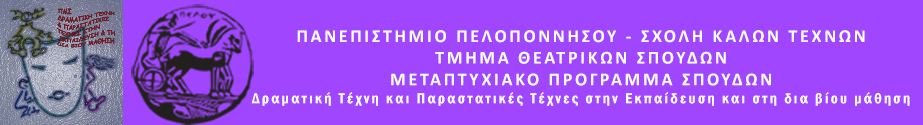 ΠΑΝΕΠΙΣΤΗΜΙΟ  ΠΕΛΟΠΟΝΝΗΣΟΥΣΧΟΛΗ ΚΑΛΩΝ ΤΕΧΝΩΝΤΜΗΜΑ ΘΕΑΤΡΙΚΩΝ ΣΠΟΥΔΩΝΒασιλέως Κωνσταντίνου 21 & Τερζάκη211 00   ΝΑΥΠΛΙΟΤΗΛ.:27520 96124FAX: 27520 96128Ιστοσελίδα: http://ts.uop.gr/tsdieΔΕΛΤΙΟ ΤΥΠΟΥ«Το σώμα ως έργο τέχνης»Παρασκευή 6 Μαρτίου 2020Κατάστημα Κράτησης ΝαυπλίουΚλειστή ΟμάδαΣτο πλαίσιο του Μεταπτυχιακού Προγράμματος Σπουδών «Δραματική Τέχνη και Παραστατικές Τέχνες στην Εκπαίδευση και τη Δια Βίου Μάθηση» του Τμήματος Θεατρικών Σπουδών της Σχολής Καλών Τεχνών του Πανεπιστημίου Πελοποννήσου,  την Παρασκευή 6 Μαρτίου 2020, στο Κατάστημα Κράτησης Ναυπλίου θα διεξαχθεί Θεατροπαιδαγωγικό Πρόγραμμα με τη συμμετοχή ομάδας εγκλείστων. Το αντικείμενο που μας ενδιαφέρει είναι το ίδιο μας τα σώμα. Στα πλαίσια προγράμματος Δραματικής Τέχνης σκοπός είναι να παρατηρήσουμε το ίδιο μας το σώμα, να αισθανθούμε και να βιώσουμε το άγγιγμα, μέσα από διάφορες δραματικές τεχνικές. Δίνοντας για λίγο έμφαση στην αίσθηση της κάθε κίνησης, όπως και στην αλληλεπίδραση της επαφής, βλέπουμε την έντονη διαφορά από ένα γλυπτό ή ζωγραφικό έργο. Εκεί λοιπόν έρχεται το σώμα ως έργο τέχνης, κυρίως ως γλυπτό. Γινόμαστε γλύπτες, δημιουργούμε τα δικά μας γλυπτά και μπαίνουμε για λίγο στο κόσμο του Αλμπέρτο Τζακομέττι και ταξιδεύουμε μαζί του στον κόσμο των τεχνών.Εμψυχώτριες: Χαρίκλεια Ορφανόυ, Μυρτώ ΠαπαγιάννηΜε την εποπτεία της Ομότιμης ΚαθηγήτριαςΆλκηστις Κοντογιάννη